Minéraux métalliqueExp 2.2Sciences Présenté à Daniel BlaisPar Sandrine LabbéEsv  2018-10-28Observation : si on a des minéraux et une loupe on va parler de roches métalliques Interrogation : parmi ces minéraux lequel sont des roches métallique ?Hypothèse : je suppose que ce sont #19, 21Matériel : loupe et inconnue # 1, 3, 19, 21, 32Manipulation : on regarde un minéral à la fois et on veut trouver si ça brilleRésultat :        minéraux métallique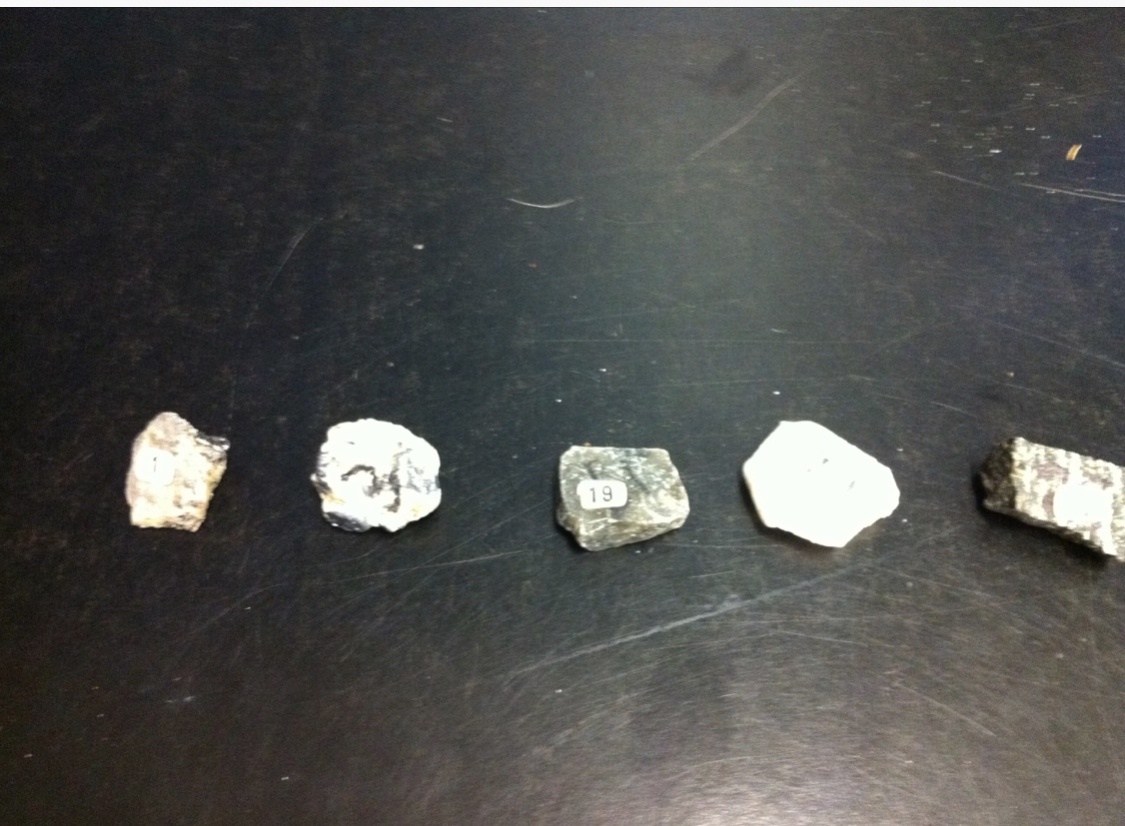 Analyse : d’après mes résultat les inconnues # 1 et 3 sont métallique parce qu’ils ont un reflet brillantConclusion : mon hypothèse est fausseInconnues Observation 1Brille3Brille 19Brille pas21Brille pas32Brille pas